Publicado en Madrid el 10/12/2020 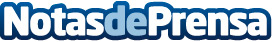 Luis Cuevas se une a Emiral como asesor de Sage X3Desde este mes de diciembre dirige los proyectos de la consultora tecnológica que requieren esta solución de gestión empresarialDatos de contacto:Ubiqual Comunicación619522019Nota de prensa publicada en: https://www.notasdeprensa.es/luis-cuevas-se-une-a-emiral-como-asesor-de Categorias: Nacional Telecomunicaciones E-Commerce Nombramientos Software Recursos humanos http://www.notasdeprensa.es